ҠАРАР                                                                        РЕШЕНИЕ18  апрель 2023 й.                    № 376                      18 апреля 2023 г.О признании утратившим  силу решения Совета сельского поселенияУлу-Телякский сельсовет муниципального района Иглинский район Республики Башкортостан от 01 октября  2012года №150 «Об утверждении Порядка  присвоения наименования улицам, площадям и иным территориям проживания граждан в сельском  поселении Улу-Телякский сельсовет муниципального  района  Иглинский район   Республики Башкортостан»	В соответствии с Федеральным законом от 28 декабря 2013 г. № 443-ФЗ «О федеральной информационной адресной системе и о внесении изменений в Федеральный закон "Об общих принципах организации местного самоуправления в Российской Федерации», Постановлением Правительства Российской Федерации от 19 ноября 2014 года «Об утверждении Правил присвоения, изменения и аннулирования адресов»,  согласно Экспертного заключения на решения Совета сельского поселения Улу-Телякский сельсовет муниципального района Иглинский район Республики Башкортостан от 01 октября 2012года №150 «Об утверждении Порядка  присвоения наименования улицам, площадям и иным территориям проживания граждан в сельском  поселении Улу-Телякский сельсовет муниципального  района  Иглинский район   Республики Башкортостан»  с учетом изменений, внесенных решением Совета сельского поселения Улу-Телякский сельсовет муниципального района Иглинский район Республики Башкортостан от 20.06.2013 №253, Совет сельского поселения Улу-Телякский сельсовет муниципального района Иглинский район Республики Башкортостан р е ш и л:	1. Признать утратившими силу решения Совета сельского поселения Улу-Телякский сельсовет муниципального района Иглинский район Республики Башкортостан:	-от 01 октября 2012 года №150 «Об утверждении Порядка  присвоения наименования улицам, площадям и иным территориям проживания граждан в сельском  поселении Улу-Телякский сельсовет муниципального  района  Иглинский район   Республики Башкортостан»;	-от 20 июня 2013 года №253 «О внесении  изменений в решение Совета  сельского  поселения Улу-Телякский  сельсовет  муниципального  района Иглинский  район  Республики Башкортостан от 01  октября 2012  года №150 «Об  утверждении Порядка присвоения наименований улицам, площадям и иным территориям  проживания граждан в сельском поселении Улу-Телякский сельсовет муниципального района  Иглинский  район Республики Башкортостан».	2. Разместить настоящее решение на информационном стенде в здании  администрации сельского  поселения по адресу: 452425,РБ,Иглинский  район, с.Улу-Теляк, ул. Ленина,14а и на официальном сайте органов местного самоуправления сельского поселения Улу-Телякский сельсовет муниципального района Иглинский район Республики Башкортостан.	3. Контроль за исполнением настоящего решения возложить на постоянную комиссию по развитию  предпринимательства,  земельным  вопросам, благоустройству и экологии  (председатель – Мухаметшин Р.Р.).Глава сельского поселения							          Р.Р.Чингизов				БАШҠОРТОСТАН РЕСПУБЛИКАҺЫИГЛИН РАЙОНЫ
МУНИЦИПАЛЬ РАЙОНЫНЫҢ 
ОЛО ТЕЛӘК АУЫЛ СОВЕТЫАУЫЛ  БИЛӘМӘҺЕ  СОВЕТЫ (БАШКОРТОСТАН РЕСПУБЛИКАҺЫИГЛИН РАЙОНЫОЛО  ТЕЛӘК АУЫЛ СОВЕТЫ)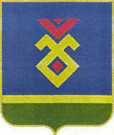 СОВЕТ СЕЛЬСКОГО ПОСЕЛЕНИЯУЛУ-ТЕЛЯКСКИЙ СЕЛЬСОВЕТ   МУНИЦИПАЛЬНОГО РАЙОНА ИГЛИНСКИЙ РАЙОН
РЕСПУБЛИКИ  БАШКОРТОСТАН(УЛУ-ТЕЛЯКСКИЙ СЕЛЬСОВЕТ   ИГЛИНСКОГО РАЙОНАРЕСПУБЛИКИ  БАШКОРТОСТАН